Time Management: 4 Tier Approach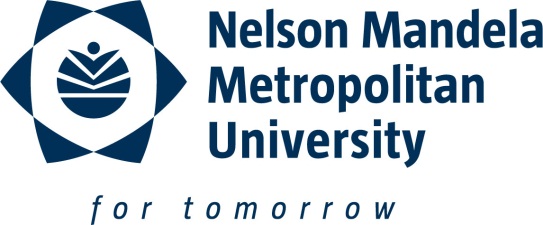 Step 1 : Daily Schedule. RECORD EVERYTHING				      This schedule has 12 hours of changeable time Step 2: Your Daily To DO listA To DO list is a list of everything that you need and want to do that day. When creating a To DO list try and be as detailed as possibleStep 3: Semester Long Schedule 
Just like what you do for your daily schedule you should also be planning your semester. This can help if you put off work because you “have a whole week to get it done”Step 4: Week/Semester Long To Do List
This is used for the large assignments and exams that have too much work to do in one day.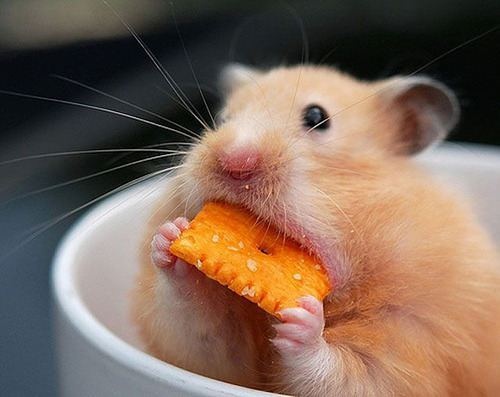 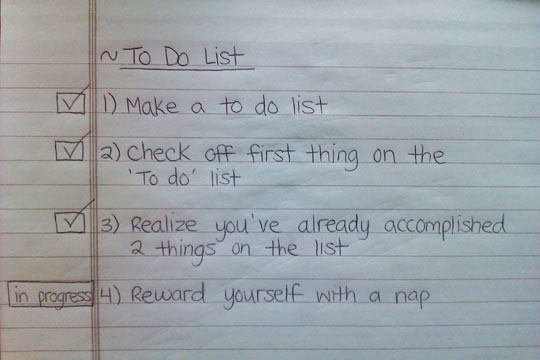 Putting it into practice 
h6amWake up & get ready, pack lunch and pack back pack, grab homework7amTravel to school8amClass: Accounting- Assignment due9amClass: Pharmacy- Bring slides10amStudy: Accounting Ch. 1 Read and take notes11amStudy: Accounting Review Ch. 112pmLunch & Friends1pmStudy: Pharmacy- Homework Assignment2pmStudy: Pharmacy- Practice Ch. 53pmClass: Psychology4pmClass: Music5pmTravel Home6pmDinner: Lamb and Green Beans7pmChores: Vacuum carpet and clean bathroom 8pmTV: Greys Anatomy 9pmTV: Whatever looks good10pmStudy: Psychology: Practice Ch. 3-6 Terms. Want to know 1/5 of them11pmStudy: Music: Read Ch. 212amSleep6amWake up & get ready7amTravel to school8amClass9amClass10amStudy11amStudy12pmLunch & Friends1pmStudypmStudy3pmClass4pmClass5pmTravel Home6pmDinner7pmChores8pmTV9pmTV10pmStudy11pmStudy12amSleepWake up & get ready, pack lunch and pack back pack, grab homeworkTravel to schoolClass: Accounting- Assignment dueClass: Pharmacy- Bring slidesStudy: Accounting Ch. 1 Read and take notesStudy: Accounting Review Ch. 1Lunch & FriendsStudy: Pharmacy- Homework AssignmentStudy: Pharmacy- Practice Ch. 5Class: PsychologyClass: MusicTravel HomeDinner: Lamb and Green BeansChores: Vacuum carpet and clean bathroom TV: Grey’s Anatomy TV: Whatever looks goodStudy: Psychology: Practice Ch. 3-6 Terms. Want to know 1/5 of themStudy: Music: Read Ch. 2SleepSeptemberSeptemberSeptemberSeptemberSeptemberSeptemberSeptember1:Church23456:Weekly homework due78:Church9: Assignment: 5 page paper1011:Assignment: Group Work1213:Weekly homework due14:Birthday15:Church1617:Assignment:Accounting problemsAssignment: Music Original Song 1819:Exam: Music 15 minute recital 20:Weekly homework due2122:Church23: Exam: Psychology CH 1-1024: Exam: Accounting CH 3-20 Exam: Pharmacy CH 1-525:2627:Weekly homework due2829:Church30Wake up & get ready, pack lunch and pack back pack, grab homeworkTravel to schoolClass: Accounting- Assignment dueClass: Pharmacy- Bring slidesStudy: Accounting Ch. 1 Read and take notesStudy: Accounting Review Ch. 1Lunch & FriendsStudy: Pharmacy- Homework AssignmentStudy: Pharmacy- Practice Ch. 5Class: PsychologyClass: MusicTravel HomeDinner: Lamb and Green BeansChores: Vacuum carpet and clean bathroom TV: Grey’s Anatomy TV: Whatever looks goodStudy: Psychology: Practice Ch. 3-6 Terms. Want to know 1/5 of themStudy: Music: Read Ch. 2Sleep